Fakülteniz ……………………………………….Bölümü ……………………. No’lu öğrencisiyim. 202… - 202… Eğitim Öğretim Yılı …………. Yarıyılı sonunda ………………tarihinde …………….günü saat …….….. yapılacak olan aşağıda belirtmiş olduğum dersten Tek Ders Sınavına girmek istiyorum.Gereğini bilgilerinize arz ederim. Dersin Kodu-Adı: ……………………………………………..……………Dersin Sorumlusu:…………………………………………………….									Tarih	: ……/…./ 202…Adres:Cep Telefonu:Mail Adresi:								Adı	:									Soyadı	: 									İmza	:	EK: Transkript belgesiNOT: Tek ders sınavına,  mezuniyeti için gerekli tüm yükümlülüklerini yerine getirip  sadece devam şartını sağlamış olduğu tek dersi kalan son sınıf öğrencileri girebilir.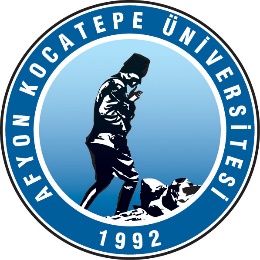 AFYON KOCATEPE ÜNİVERSİTESİ TEKNOLOJİ FAKÜLTESİ DEKANLIĞI’NA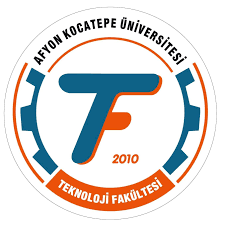 DanışmanAdı Soyadı :İmza           :